Nedělník pro pátou neděli postní17. března 2024Oslavil jsem a ještě oslavímPodle J 12,20 – 33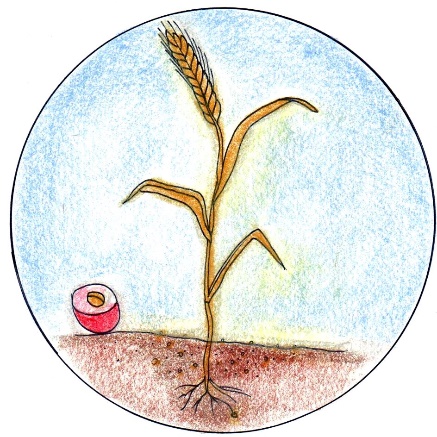 Někteří z poutníků, kteří přišli do Jeruzaléma slavit velikonoční svátky, chtěli vidět Pána Ježíše.  Přišli za Filipem a řekli mu: „Pane, rádi bychom viděli Ježíše.“ Filip to řekl Ondřejovi a společně šli za Pánem Ježíšem. Ježíš jim na to řekl: „Jestliže pšeničné zrno nepadne do země a nezemře, zůstane samo. Když však zemře, může být užitečné – vyroste z něj nové obilí. Kdo mi chce sloužit, ať mě následuje a Pán Bůh bude s ním. Přišel jsem na svět, abych mluvil o svém otci. Otče, oslav své jméno!“ Tu se ozval z nebe hlas: „Oslavil jsem a ještě oslavím.“ Někteří lidé, kteří tam stáli, říkali, že zahřmělo, jiní říkali: „To k němu promluvil anděl.“ Pán Ježíš jim na to řekl: „Tento hlas se neozval kvůli mně, ale kvůli vám.“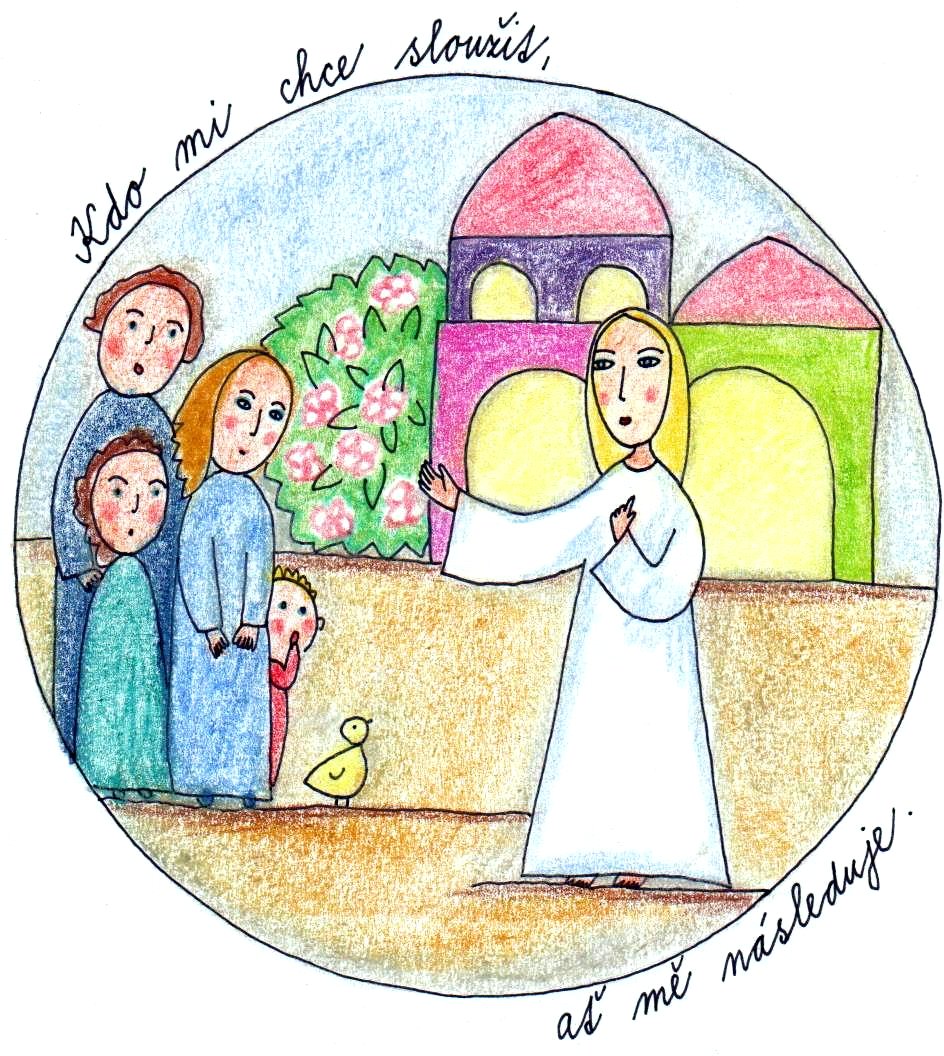 Ježíš jim řekl: „Jestliže pšeničné zrno nepadne do země a nezemře, zůstane samo. Když však zemře, může být užitečné – vyroste z něj nové obilí.“  Zakroužkuj, co všechno může být ze zrna (z obilí, které z něj vyroste)?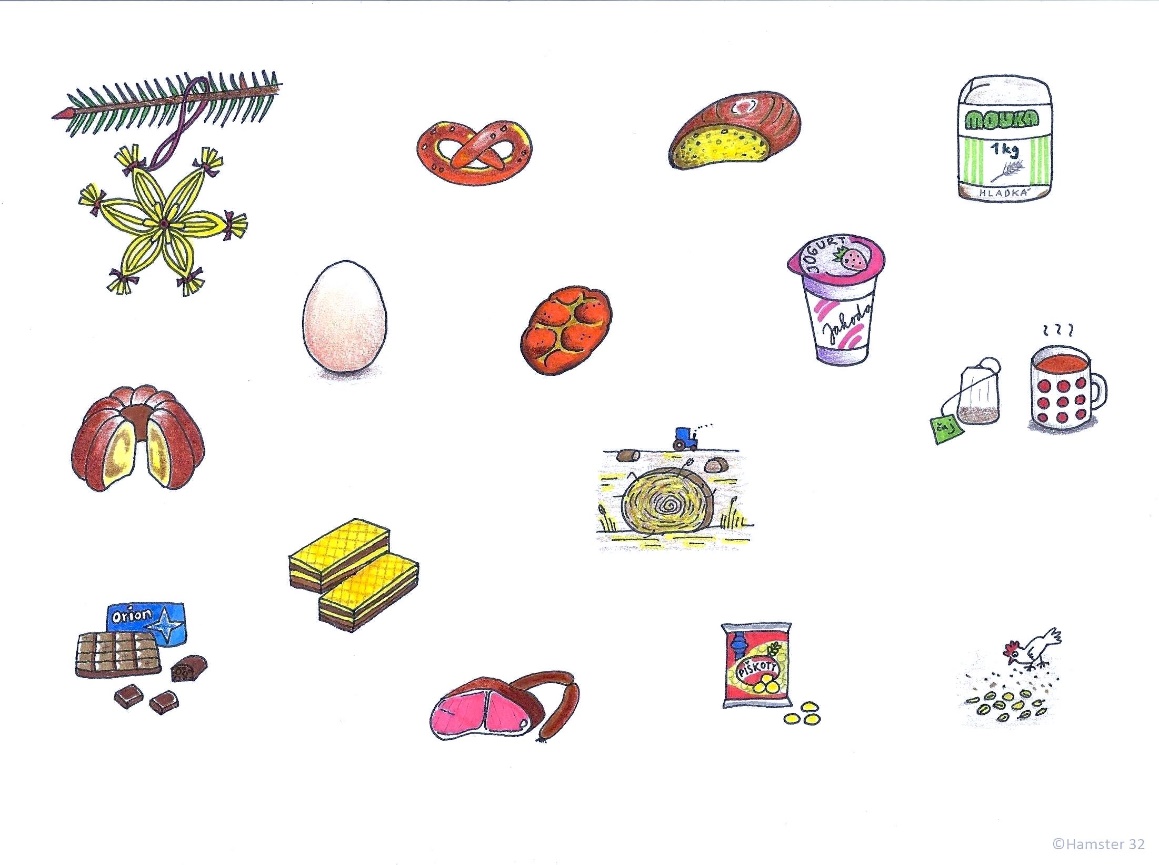  Dokážeš jména z dnešního evangelia sestavit z uvedených písmen?EÍJŠŽPLIFIDEJNOŘ